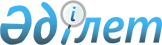 О внесении изменений и дополнений в постановление Правления Агентства 
Республики Казахстан по регулированию и надзору финансового рынка и финансовых организаций от 27 ноября 2004 года N 335 "Об утверждении Инструкции о пруденциальных нормативах страховой (перестраховочной) 
организации, методике их расчетов и представлении отчетов о выполнении 
пруденциальных нормативов, а также требованиях к степени диверсификации
активов страховой (перестраховочной) организации"
					
			Утративший силу
			
			
		
					Постановление Правления Агентства Республики Казахстан по регулированию и надзору финансового рынка и финансовых организаций от 25 июня 2005 года N 226. Зарегистрировано в Министерстве юстиции Республики Казахстан 3 августа 2005 года за N 3769. Утратило силу постановлением Правления Агентства Республики Казахстан по регулированию и надзору финансового рынка и финансовых организаций от 25 марта 2006 года N 87



      


Сноска. Постановление Правления Агентства РК по регулированию и надзору фин.рынка и фин.организаций от 25 июня 2005 года N 226 утратило силу постановлением Правления Агентства РК по регулированию и надзору фин.рынка и фин.организаций от 25 марта 2006 года 


 N 87 
 


(вводится в действие с 1 июня 2006 года).




      В целях совершенствования нормативных правовых актов, регулирующих деятельность страховых организаций в Республике Казахстан, Правление Агентства Республики Казахстан по регулированию и надзору финансового рынка и финансовых организаций (далее - Агентство)

   ПОСТАНОВЛЯЕТ:





      1. Внести в 
 постановление 
 Правления Агентства от 27 ноября 2004 года N 335 "Об утверждении Инструкции о пруденциальных нормативах страховой (перестраховочной) организации, методике их расчетов и представлении отчетов о выполнении пруденциальных нормативов, а также требованиях к степени диверсификации активов страховой (перестраховочной) организации" (зарегистрированное в Реестре государственной регистрации нормативных правовых актов Республики Казахстан под N 3351, опубликованное в 2005 году в журнале "Финансовый вестник" N 2(14)/20), с изменениями и дополнениями, внесенными 
 постановлением 
 Правления Агентства от 19 февраля 2005 года N 36 (зарегистрированным в Реестре государственной регистрации нормативных правовых актов Республики Казахстан под N 3514, опубликованным в 2005 году в журнале "Финансовый вестник" N 4(16)/20), следующие изменения и дополнения:



      В Инструкции о пруденциальных нормативах страховой (перестраховочной) организации, методике их расчетов и представлении отчетов о выполнении пруденциальных нормативов, а также требованиях к степени диверсификации активов страховой (перестраховочной) организации, утвержденной указанным постановлением:



      в пункте 3:



      в подпункте 2):



      абзац третий после слов "банками второго уровня Республики Казахстан" дополнить словами ", включенные в официальный список организатора торгов по наивысшей категории,";



      абзац четвертый после слов "эмитента Республики Казахстан" дополнить словами "включенные в официальный список организатора торгов по наивысшей категории,";



      дополнить абзацами седьмым и восьмым следующего содержания:



      "в ценные бумаги одного банка второго уровня Республики Казахстан и эмитентов Республики Казахстан, входящих в банковскую группу данного банка и не являющихся банками второго уровня Республики Казахстан, включенные в официальный список организатора торгов по категории, следующей за наивысшей, - пяти процентов от суммы активов страховой организации;



      в ценные бумаги одного эмитента Республики Казахстан, за исключением ценных бумаг, указанных в абзацах пятом, шестом и седьмом настоящего подпункта, включенные в официальный список организатора торгов по категории, следующей за наивысшей, - пяти процентов от суммы активов страховой организации;";



      в подпункте 4) пункта 9 слова "наивысшей категории" заменить словами "наивысшей и следующей за наивысшей категориям;";



      пункты 11 и 12 изложить в следующей редакции:



      "11. Страховая организация ежемесячно, не позднее десятого рабочего дня месяца, следующего за отчетным, представляет в уполномоченный орган по регулированию и надзору финансового рынка и финансовых организаций (далее - уполномоченный орган) дополнительные сведения для расчета пруденциальных нормативов (далее - отчет) по форме, указанной в Приложении 2 к настоящей Инструкции.



      Отчет представляется на электронном носителе. 



      12. Единица измерения, используемая при составлении отчета, устанавливается в тысячах тенге. Сумма менее пятисот тенге в отчете округляется до нуля, а сумма равная пятистам тенге и выше, округляется до тысячи тенге.";



      пункт 13 исключить;



      пункт 14 изложить в следующей редакции:



      "14. При обнаружении неточностей или ошибок в отчете, представленном страховой (перестраховочной) организацией, уполномоченный орган доводит их до сведения страховой организации. Страховая организация не позднее одного рабочего дня со дня получения уведомления уполномоченного органа, направляет доработанный с учетом замечаний уполномоченного органа отчет на электронном носителе.";



      дополнить пунктом 14-1 следующего содержания:



      "14-1. Уполномоченным органом рассчитываются пруденциальные нормативы на основании финансовой и иной отчетности, представленной страховой организацией на электронном носителе.";



      пункт 15 изложить в следующей редакции:



      "15. При необходимости внесения изменений и (или) дополнений в отчет, страховая (перестраховочная) организация в течение трех дней со дня представления отчета, представляет в уполномоченный орган письменное ходатайство с объяснением причин внесения изменений и (или) дополнений."; 



      в Приложении 1:



      в Отчете о выполнении пруденциальных нормативов по состоянию на "___" ________200_года:



      дополнить строкой, порядковый номер 4-1., следующего содержания:


      в строке, порядковый номер 9.1., порядковый номер строки "9.1" заменить номером "9-1.";



      в строке, порядковый номер 10., слова "ВА - (сумма строк 1.1., 2., 3., 4., 5., 6., 7., 8., 9., 9.1.) заменить словами "ВА - (сумма строк 1.1., 2., 3., 4., 4-1., 5., 6., 7., 8., 9., 9-1.)";



      в строке, порядковый номер 14., слова "А - (сумма строк 1., 2., 3., 4., 5., 6., 7., 8., 9., 9.1., 11., 12., 13.)" заменить словами "А - (сумма строк 1., 2., 3., 4., 4-1., 5., 6., 7., 8., 9., 9-1., 11., 12., 13.)";



      в Расчете нормативов диверсификации активов:



      после таблицы дополнить текстом и таблицами следующего содержания:



      "Расчет размера инвестиций в ценные бумаги одного банка второго уровня Республики Казахстан и эмитентов Республики Казахстан, входящих в банковскую группу данного банка, не являющихся банками второго уровня Республики Казахстан, включенные в официальный список организатора торгов по категории, следующей за наивысшей - (НД3. -1) - не более 5% от суммы активов по балансу:


                                         (тысяч тенге)


      Расчет размера инвестиций в негосударственные эмиссионные ценные бумаги одного эмитента Республики Казахстан, выпущенные в соответствии с законодательством Республики Казахстан и других государств (за исключением ценных бумаг банков второго уровня и эмитентов Республики Казахстан, входящих в банковскую группу банка, не являющихся банками второго уровня Республики Казахстан, ипотечных облигаций, облигаций АО "Банк Развития Казахстана"), включенные в официальный список организатора торгов по категории, следующей за наивысшей - (НД4.-1) - не более 5% от суммы активов по балансу:


                                          (тысяч тенге)


                                                       ".




      2. Настоящее постановление вводится в действие по истечении четырнадцати дней со дня государственной регистрации в Министерстве юстиции Республики Казахстан, за исключением абзацев одиннадцатого-двадцать первого пункта 1 постановления, которые вводятся в действие с 1 января 2006 года.




      3. Департаменту надзора за субъектами страхового рынка и другими финансовыми организациями (Каримуллин А.А.):



      1) совместно с Юридическим департаментом (Байсынов М.Б.) принять меры к государственной регистрации в Министерстве юстиции Республики Казахстан настоящего постановления;



      2) в десятидневный срок со дня государственной регистрации в Министерстве юстиции Республики Казахстан довести настоящее постановление до сведения заинтересованных подразделений Агентства, страховых (перестраховочных) организаций и Объединения юридических лиц "Ассоциация финансистов Казахстана".




      4. Отделу международных отношений и связей с общественностью (Пернебаев Т.Ш.) принять меры к опубликованию настоящего постановления в средствах массовой информации Республики Казахстан.




      5. Контроль за исполнением настоящего постановления возложить на заместителя Председателя Агентства Досмукаметова К.М.


      Председатель 


					© 2012. РГП на ПХВ «Институт законодательства и правовой информации Республики Казахстан» Министерства юстиции Республики Казахстан
				

4-1.


Негосударственные эмиссионные ценные бумаги эмитентов Республики Казахстан, выпущенные в соответствии с законодательством Республики Казахстан и других государств (за исключением ипотечных облигаций и облигаций АО "Банк Развития Казахстана"), включенные в официальный список организатора торгов по категории, следующей за наивысшей - в объеме 100% от балансовой стоимости (с учетом сумм основного долга и начисленного вознаграждения), за вычетом резерва по сомнительным долгам


100%


N


Наименование эмитента


Кате-



гория



эмитента


Сумма



по



балансу


% от



суммы



активов



по



балансу


1


2


3


4


5


1.


Наименование банковской группы


Х


1.1.


Наименование банка


Х


1.1.1.


Акции


Х



Х



1.1.2.


Облигации


Х



Х



1.2.


Наименование эмитента


Х


1.2.1.


Акции


Х



Х



1.1.3.


Облигации


Х



Х



1.3.


Наименование эмитента


Х


1.3.1.


Акции


Х



Х



1.3.2.


Облигации


Х



Х



2.


Наименование банковской группы


Х


2.1.


Наименование банка


Х


2.1.1.


Акции


Х



Х



2.1.2


Облигации


Х



Х



2.2.


Наименование эмитента


Х


2.2.1.


Акции


Х



Х



2.2.2.


Облигации


Х



Х



2.3.


Наименование эмитента


Х


2.3.1.


Акции


Х



Х



2.3.2.


Облигации


Х



Х



X


Всего (сумма строк 1-2)


Х


Х


N


Наименование эмитента


Категория эмитента


Сумма



по



балансу


% от



суммы



активов



по



балансу


1


2


3


4


5


1.


1.1.


Акции


Х



Х



1.2.


Облигации


Х



Х



2.


2.1.


Акции


Х



Х



2.2.


Облигации


Х



Х



3.


3.1.


Акции


Х



Х



3.2.


Облигации


Х



Х



Всего (сумма строк 1-3)


Х


Х
